涉及強迫勞動或人口販運等情事之禁止進港商船船舶清單112/7/3為杜絕強迫勞動或人口販運等情事，限制外籍船舶經營者如涉及強迫勞動或人口販運等情事之船舶不准進入本國港口資料來源：國內司法機關起訴ITF網站遺棄船員之船舶；本次新增已自ITF網站移除；取消禁止進港外國政府通報國際運輸工人聯盟(ITF)網站所列遺棄船員之船舶清單：Status：open(不含resolved)https://www.itfseafarers.org/en/abandonment-list/seafarer-編號 船名/Vessel/No Name提報時間/Rep來源、情況/StatusIMO Number船籍/Flagorted20-Jan-2319-Jan-231 A M Alpit2 KOUBIA3 FTM 239563079 Equatorial Guinea86067339598385已自ITF網站移除；取消禁止進港ITF網站遺棄船員之船舶22-Dec-22 ITF網站遺棄船員之船舶GuineaMarshall IslandsYANGTZEFORTUNE493362829175016Liberia15-Dec-22 ITF網站遺棄船員之船舶St Vincent & theGrenadinesMoldova5 TERESA9-Dec-221-Dec-22ITF網站遺棄船員之船舶ITF網站遺棄船員之船舶6 NEPHEL7 NW AIDARA8 GUARDIANSYANGTZEHARMONY951336188372779165451TogoPanama26-Nov-22 ITF網站遺棄船員之船舶27-Oct-2225-Oct-221-Oct-22ITF網站遺棄船員之船舶ITF網站遺棄船員之船舶ITF網站遺棄船員之船舶99318917Liberia10 A M AMBAR11 OSCAR95487708213445PanamaComoros25-Sep-22 ITF網站遺棄船員之船舶1-Sep-22 ITF網站遺棄船員之船舶12-Aug-22 ITF網站遺棄船員之船舶12 ECHO STAR13 BADR91342949356426BelizeLibyaSt. vincent & theGrenadinesPanama14 ZIRIS15 NIBA9804162904678494356501-Aug-221-Jul-221-Jul-22ITF網站遺棄船員之船舶ITF網站遺棄船員之船舶ITF網站遺棄船員之船舶OCEANCENTURYOCEANTRADEROCEANFLUORITE16St. Kitts & NevisComoros1790567391-Jul-22ITF網站遺棄船員之船舶1893450519415375772114689124678215754St Kitts & NevisPanamaUnknownGuyana1-Jul-221-Jun-221-Jun-22ITF網站遺棄船員之船舶ITF網站遺棄船員之船舶ITF網站遺棄船員之船舶19 SAMEDJEDDAHPALACE I21 ONDAEASTEXPRESS23 AL HASSNA24 PSL TIGER2030-May-22 ITF網站遺棄船員之船舶30-May-22 ITF網站遺棄船員之船舶25-May-22 ITF網站遺棄船員之船舶22Togo67022729153123TanzaniaTanzania1-May-22ITF網站遺棄船員之船舶ARCHIMEDE25 S7610426Angola29-Apr-22ITF網站遺棄船員之船舶26 DENA 11027 HL HANNA28 MANTRA900340792528268708660IranPanamaBahamas1-Apr-228-Mar-223-Mar-22ITF網站遺棄船員之船舶ITF網站遺棄船員之船舶ITF網站遺棄船員之船舶GLOBALHAWK299422859Cook Islands1-Mar-22ITF網站遺棄船員之船舶30 SEDRATA31 HUNTER95577958721155AlgeriaBelize22-Feb-2220-Feb-22ITF網站遺棄船員之船舶ITF網站遺棄船員之船舶SEA32TanzaniaSt Kitts & NevisPanama1-Feb-221-Feb-2223-Jan-22ITF網站遺棄船員之船舶ITF網站遺棄船員之船舶ITF網站遺棄船員之船舶SAPPHIRE33 MERMAID93300209303637OCEAN34EXPLORERNOVA358518807CongoCongo19-Jan-2213-Jan-22ITF網站遺棄船員之船舶ITF網站遺棄船員之船舶CALEDONIAKUBILAI3689137229810575KHAN37 ASB DARYA38 KONYUI39 AL WAKRA40 CUTETAIran1-Jan-221-Jan-221-Dec-21ITF網站遺棄船員之船舶ITF網站遺棄船員之船舶ITF網站遺棄船員之船舶CameroonTanzaniaAngola7715991860593518-Nov-21 ITF網站遺棄船員之船舶MWANIQATAR 4419105011Qatar12-Nov-21 ITF網站遺棄船員之船舶42 Al MAHA43 GAS ROMA44 TIMGAD905381690467849697337PalauPanamaAlgeria1-Nov-215-Oct-21ITF網站遺棄船員之船舶ITF網站遺棄船員之船舶20-Sep-21 ITF網站遺棄船員之船舶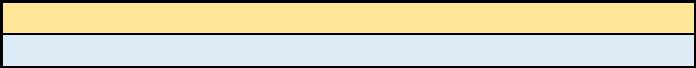 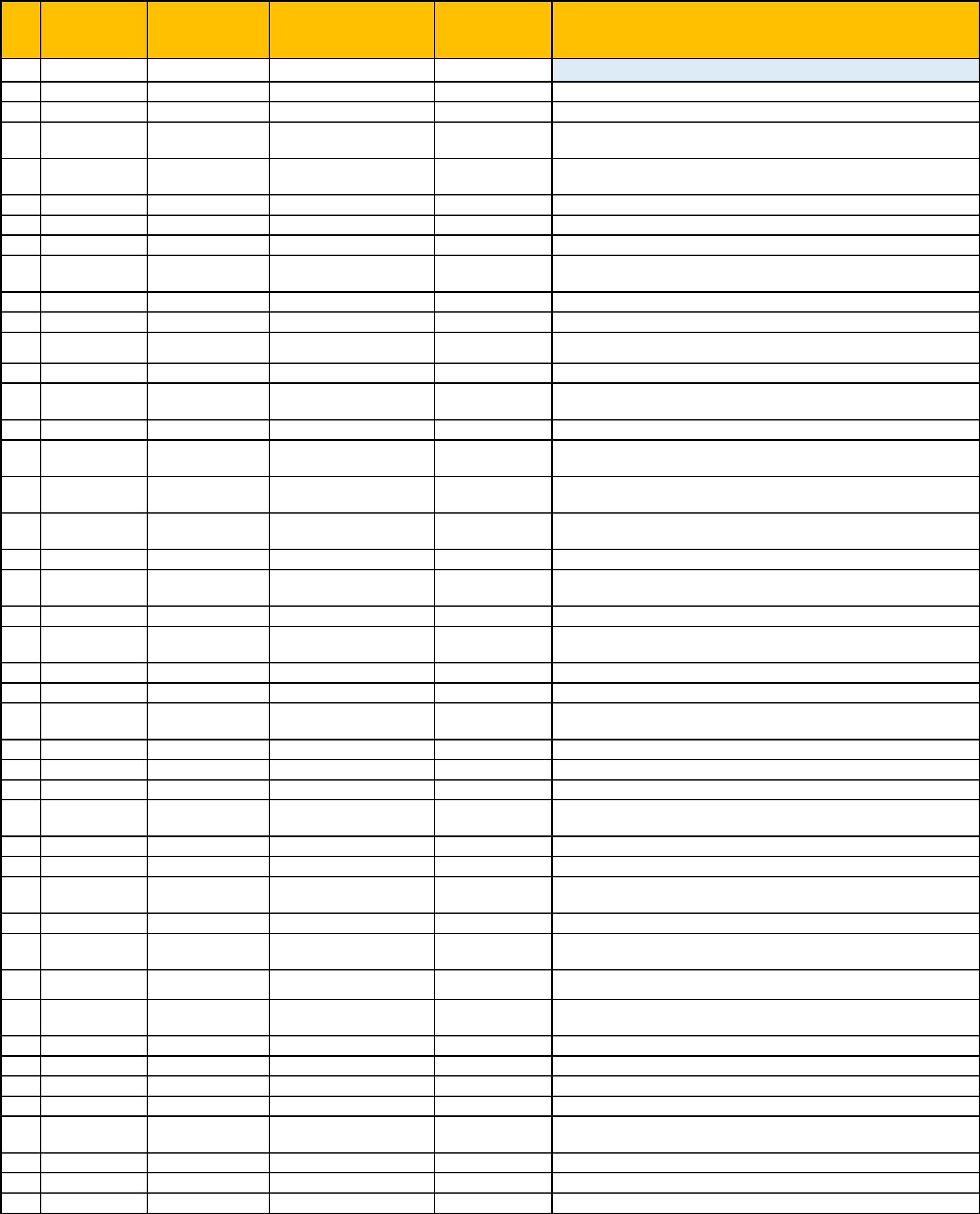 45 SERRANO46 GREEN HILL47 SAEB48 TAKAVAR 549 STERLING50 SHETAB51 ALI BEY52 YU HAI DA53 SAI ARAMBH54 AEON55 QIAN YUAN56 SOL57 LUA58 BIANCA59 UNIPROFIT916708395518569415387737816984131749208019907051583478829115456957681888196919397030955763087169309105669TogoSt. Kitts & NevisPanamaIranSt Kitts & NevisIran21-Jul-211-Jul-21已自ITF網站移除；取消禁止進港ITF網站遺棄船員之船舶24-May-21 ITF網站遺棄船員之船舶10-Mar-2125-Jan-213-Jan-2130-Nov-20 ITF網站遺棄船員之船舶20-Aug-20 ITF網站遺棄船員之船舶18-Oct-194-Jul-221-Jul-22ITF網站遺棄船員之船舶ITF網站遺棄船員之船舶ITF網站遺棄船員之船舶PanamaChinaIndiaITF網站遺棄船員之船舶ITF網站遺棄船員之船舶ITF網站遺棄船員之船舶ITF網站遺棄船員之船舶ITF網站遺棄船員之船舶ITF網站遺棄船員之船舶ITF網站遺棄船員之船舶PanamaPanamaPanamaPanamaGuinea BissauBelize1-Jul-2224-Jun-2223-Jun-222-Jun-22MONARCHPRINCESS608765515Vanuatu6-Apr-22ITF網站遺棄船員之船舶61 EOILIKA62 JIAN YE82149688805262GuyanaTogo4-Apr-2228-Mar-22ITF網站遺棄船員之船舶ITF網站遺棄船員之船舶SKY639103609Panama1-Mar-227-Jan-226-Jan-225-Jan-22ITF網站遺棄船員之船舶ITF網站遺棄船員之船舶ITF網站遺棄船員之船舶ITF網站遺棄船員之船舶FORTUNE64 PRUVALINE7615232 Sao Tome & PrincipePROJECTTRADER658224547ComorosUnknown66 MERMAIDTAI FENG67 (JING SHAN8558340Togo15-Dec-21 ITF網站遺棄船員之船舶8-Dec-21 ITF網站遺棄船員之船舶1)68 SEA QUEEN79155918765515TogoGSP DEEPDRILLER69Vanuatu26-Nov-21 ITF網站遺棄船員之船舶16-Nov-21 ITF網站遺棄船員之船舶70 FRIO SEVEN71 JI FA72 NADER73 VOYAGER8215936884423275298616523925MoldovaSierra leoneTanzania1-Nov-21ITF網站遺棄船員之船舶19-Sep-21 ITF網站遺棄船員之船舶25-Aug-21 ITF網站遺棄船員之船舶IndonesiaSEACONDOR748520159Mongolia8-Jun-21ITF網站遺棄船員之船舶75 PRESIDENT76 SAMED77 SRAKANE78 KAYKAY 179 AN DA84106659415375850970381089498742379PanamaPanamaPanamaBoliviaSierra Leone28-May-21 ITF網站遺棄船員之船舶24-May-21 ITF網站遺棄船員之船舶30-Apr-213-Jan-216-Aug-20ITF網站遺棄船員之船舶ITF網站遺棄船員之船舶ITF網站遺棄船員之船舶OLGA80 GOLOVUSHKINA9736688Malta19-Jul-20ITF網站遺棄船員之船舶ORIENTAL817125861Panama13-Jul-20ITF網站遺棄船員之船舶DRAGON82 GIBRALTAR83 AIZDIHAR84 GS SPRING850567889068469081382BahrainTanzaniaSt. Kitts & Nevis21-Jun-2028-Feb-201-Oct-19ITF網站遺棄船員之船舶ITF網站遺棄船員之船舶ITF網站遺棄船員之船舶KENENMATE858701935Panama1-Aug-19ITF網站遺棄船員之船舶86 ULA87 FREEDOM81024148943533PalauTogo27-Jul-191-Jul-19ITF網站遺棄船員之船舶ITF網站遺棄船員之船舶LADYCAROLINE887909619Syria20-May-19 ITF網站遺棄船員之船舶89 AMAN92155179250141923362486503827725453830208891918029619581468289472375119559145923102895225709500132722146987320017806221BahrainCameroonPanamaGermanGermanGermanTanzaniaBahirainGambiaUruguayBarbadosPanamaPalau16-Nov-17 ITF網站遺棄船員之船舶18-Nov-20 ITF網站遺棄船員之船舶22-Mar-23 ITF網站遺棄船員之船舶90 NEW ORION91 LADY SEMA92 LEV TAIFUN93 LEV TORNAD94 LEV TWISTER95 PSD 1049-Mar-239-Mar-234-Mar-231-Mar-231-Mar-23ITF網站遺棄船員之船舶ITF網站遺棄船員之船舶ITF網站遺棄船員之船舶ITF網站遺棄船員之船舶ITF網站遺棄船員之船舶96 HADI 5197 LEBBIE24-Feb-23 已自ITF網站移除；取消禁止進港20-Feb-23 ITF網站遺棄船員之船舶98 KARLA FAYE99 OCEANIC 500100 OCEAN GREE101 AFFINITY102 ARIANA103 LAVINIA104 ARUN 5105 RAH GOSHAY1-Feb-236-Jan-231-Jan-231-Dec-221-Sep-224-Jul-221-Apr-22已自ITF網站移除；取消禁止進港已自ITF網站移除；取消禁止進港ITF網站遺棄船員之船舶ITF網站遺棄船員之船舶ITF網站遺棄船員之船舶PanamaUnknownUnknownIranITF網站遺棄船員之船舶ITF網站遺棄船員之船舶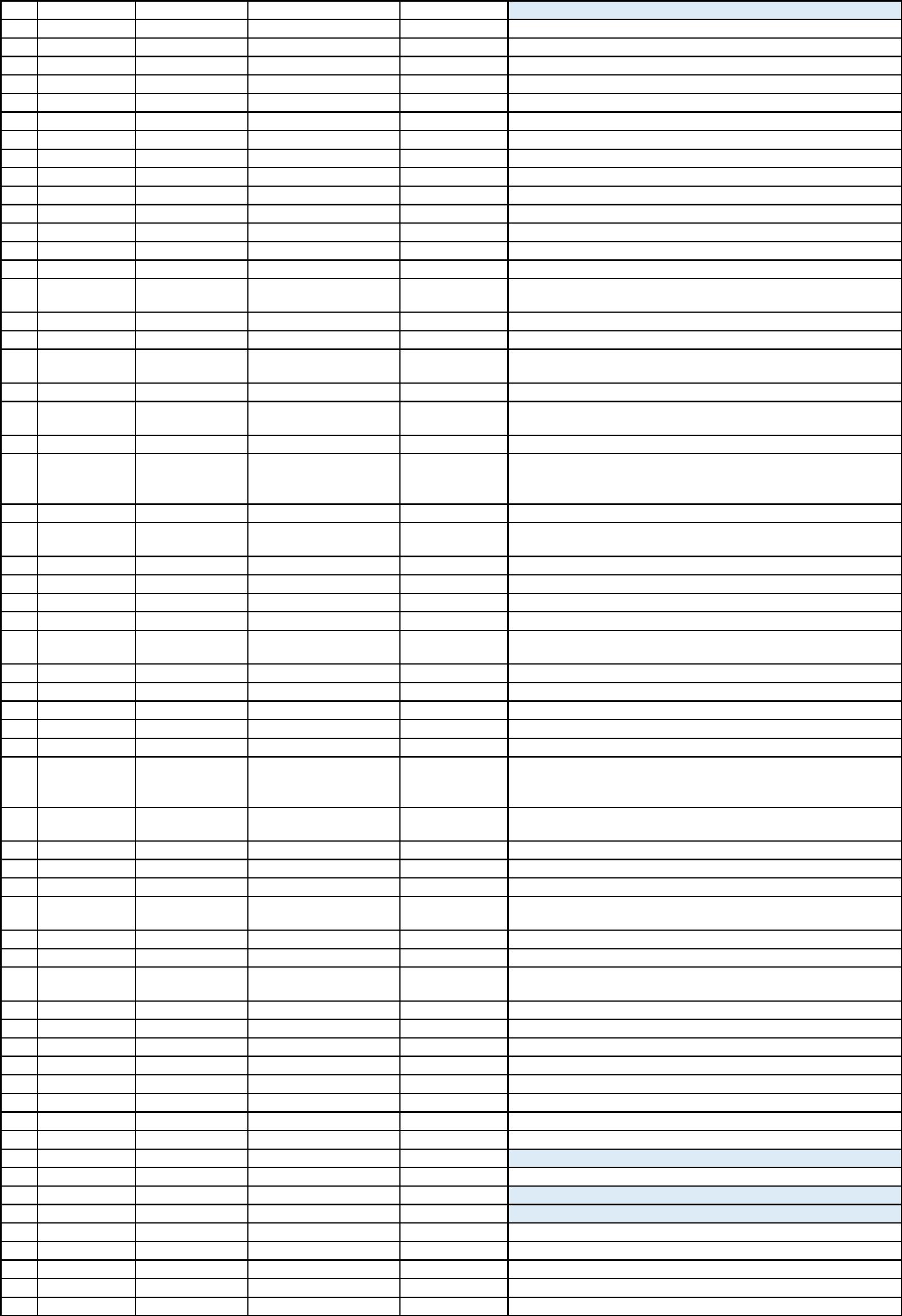 106 MARCO POLO107 GALILEAN 77108 NAVIMAR 3109 AMBAR7821051882029895260459548770MauritiusSt Kitts & NevisPalau1-Apr-23ITF網站遺棄船員之船舶30-Mar-23 ITF網站遺棄船員之船舶29-Mar-23 ITF網站遺棄船員之船舶29-Mar-23 ITF網站遺棄船員之船舶29-Mar-23 ITF網站遺棄船員之船舶12-Mar-23 ITF網站遺棄船員之船舶Palau110 DOXSao Tome & PrincipleSt. Kitts & NeviCameroonLebanon111 MED SEA LIO112 SHEKSNA113 GHAYDAA114 BLUE SKY III115 FTM 24116 GAS VISION117 CHUANG SHI118 LADY ROZ119 OCEANLEC 293503318876572736603767059499598373911530385456547800112950697895630811-Feb-231-Feb-23ITF網站遺棄船員之船舶ITF網站遺棄船員之船舶PanamaMarshall IsandsPanamaUnknownCameroonPalau29-Dec-22 ITF網站遺棄船員之船舶11-May-23 ITF網站遺棄船員之船舶10-May-23 ITF網站遺棄船員之船舶8-May-235-May-234-May-236-Jun-23ITF網站遺棄船員之船舶ITF網站遺棄船員之船舶ITF網站遺棄船員之船舶ITF網站遺棄船員之船舶；本次新增120ADWAYOCEANIC5000Palau121ITF網站遺棄船員之船舶；本次新增ITF網站遺棄船員之船舶；本次新增9559145Barbados1-Jun-23MED SEA122FOX912420191325199124201St. Kitts & NevisPalau1-May-231-May-231-Apr-231-Mar-23123 PLUTUS124 LAMAR125 AL NADERITF網站遺棄船員之船舶；本次新增ITF網站遺棄船員之船舶；本次新增ITF網站遺棄船員之船舶；本次新增Palau7027502 United Arab EmiratesGREENOCEAN126ITF網站遺棄船員之船舶；本次新增923102879287948663377PanamaPalauIran6-Jan-231-Dec-221-Sep-22127128PEARLLALEHITF網站遺棄船員之船舶；本次新增ITF網站遺棄船員之船舶；本次新增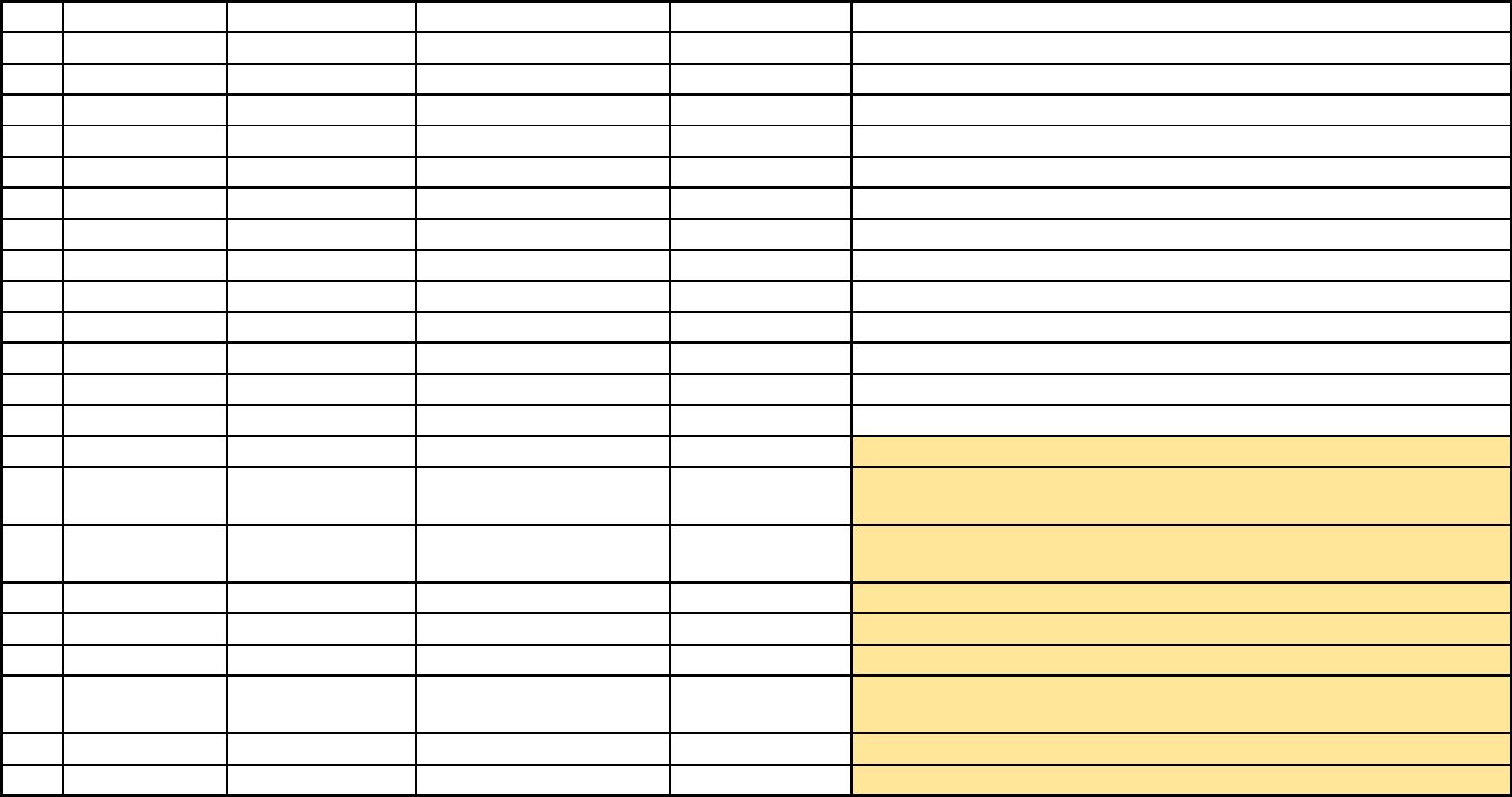 